PHS PTO Meeting MinutesTuesday, January 11, 20227:00 PM – via ZoomWelcome and Introductions: Christine Koobatian, Jen Nikolich, Colleen Brower, Dr. Paul Jones, Jessica Clark, Hollie Ward, Jodie Maciolek, Deb Broadwater, Julie Cappuzzo, Amy Raefski, Linda Hocking, Nora Hampton, Rebecca Bang, Shanna Hampton, Will DespresPomperaug Impact (Student Athlete club): Student reps presenting today: Rebecca Bang, Will Despres, Nora HamptonSocial media:www.pomperaguimpact.com  @pomperaug.impact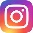 pomperaugimpact@gmail.com What is it: A student-athlete led club aiming to "impact CT" by volunteering and fundraising for the Salvation Army. Their mission is to bring both our Pomperaug and neighborhood community closer together through our charitable actions as student athlete leaders.To date, they have raised $6,000 for Salvation ArmyGiven over 100 volunteer hoursHosting a school wide event: Bonfire: Date: 5/14/2022 from 5 – 10 p.m.On the high school turf: Serve dinner, play games, watch movie, enter rafflePotentially looking to do a bonfire on upper field charging for s’mores and hanging out with friends if it gets proper approval Really great way to get the school community togetherSent a survey to students to ascertain interest: 300 students said they thought this was a good ideaProfit made from entrance and raffle tickets will be donated to the Salvation Army Family Homeless Shelter in Waterbury, CTProjected costs:Projector- $300 Police- $1,656 Utensils + Smores- $250 Bonfire - TBD Pizza- TBD Food (pizza) Local places have said they would donate and/or discount pizzaWood: Teacher Rep Jodie Maciolek suggested they can get free wood in Washington, CT. Waiting on final word regarding the bonfireLooking to the PTO for adult supervisors for the day of the event and planning the eventChristine asked the committee to put together a flyer or short paragraph about it so we can circulate it to families and post it on social mediaPresident’s Report: Christine KoobatianNoting new to reportVice President’s Report: Hollie WardN/ATreasurer’s Report: Jen Nikolich$408.04 spent in December for a teacher grantAmazonSmile:It is a simple way for you to support your favorite charitable organization (the PTO encourages you to select Pomperaug High School PTO, Inc.) every time you shop, at no cost to you. AmazonSmile is available at www.smile.amazon.com  on your web browser and can be activated in the Amazon Shopping app for iOS and Android phones. When you shop AmazonSmile, you'll find the exact same low prices, vast selection and convenient shopping experience as Amazon.com, with the added benefit that AmazonSmile will donate 0.5% of your eligible purchases to the charitable organization of your choice (please select Pomperaug High School PTO, Inc.)Directions on how to use Amazon Smile:Go to www.smile.amazon.com  In the “Start by picking your charity” box, type in Pomperaug High School PTO, Inc. and click on “search”.On the next page, select Pomperaug High School PTO, IncOn the next page, check the box that says “Yes, I understand that I must always start at smile.amazon.com to support Pomperaug High School PTO Inc.” Start shopping!Dr. Jones will to send these directions to the staff and the PTO will post these directions on Facebook. Recording Secretary’s Report: Colleen BrowerN/ATeacher’s Report: Cindy O’Connor/Jodee MaciolekNational English honor society: 21 new members (junior and seniors).Best Buddies attended a holiday event with WatertownChris-Anne Bennett passed the Biliteracy AAPL test; sparked interest in other students pursuing this as well. Principal’s Report: Dr. Paul JonesMidterms start on Friday 1/21/2022 (pending snow days)Students must wear masks all the time while in a Region 15 building that must cover their nose AND mouth completely.Course registration information will be coming out soon including a virtual 8th grade open house; College planning process: Parents need guidance regarding the planning process:New college career counselor on staff at PHS (full time) Kim RandalutPaul reached out today 1/11/2022 to begin the ball rolling on this. Hollie and Shanna will meet with the school team on 1/21/2022Committee Reports:Direct Donation: Colleen BrowerTo date, we’ve collected about $12,556 (as of 12/14/2021)Teacher Grants: Hollie WardTeacher grants being purchasedAdjourned at 7:40 pmRespectfully submitted by Colleen BrowerDates to Remember:1/17 - No School - MLK DayAll PTO meetings on the 2nd Tuesday of every month